«Бесплатно»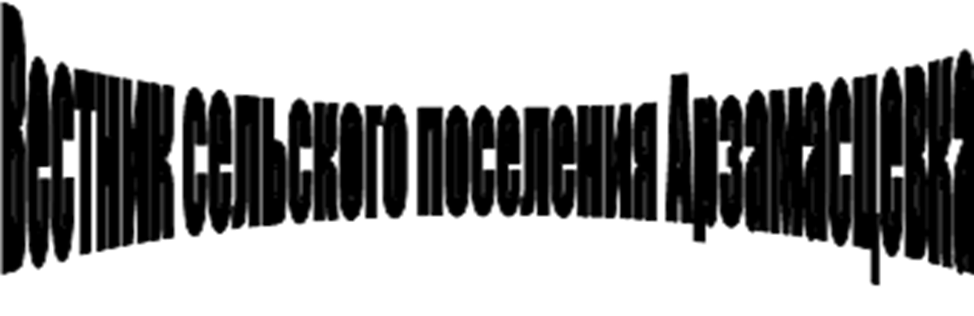 № 17  (180)   19 октября  2020 год12+Официальное опубликованиеЗАКЛЮЧЕНИЕ ПО РЕЗУЛЬТАТАМ ПУБЛИЧНЫХ СЛУШАНИЙ В СЕЛЬСКОМ ПОСЕЛЕНИИ АРЗАМАСЦЕВКАМУНИЦИПАЛЬНОГО РАЙОНА БОГАТОВСКИЙ САМАРСКОЙ ОБЛАСТИ 19.10.2020  года        1. Дата проведения публичных слушаний — с 29.09.2020 года  по 20.10.2020 года.2.  Место проведения публичных слушаний — 446637, Самарская область, Богатовский район, с. Арзамасцевка, ул. Школьная, д.24Основание проведения публичных слушаний — постановление Администрации сельского поселения Арзамасцевка муниципального района Богатовский Самарской области от 29.09.2020 года № 77 «О назначении публичных слушаний по предоставлению разрешения на отклонение от предельных параметров разрешенного строительства для земельного участка». Вопрос, вынесенный на публичные слушания — предоставление разрешения на отклонение от предельных параметров разрешенного строительства для земельного участка.5. Возражений  о предоставления разрешения на отклонение от предельных параметров разрешенного строительства для земельного участка по адресу: Самарская область, Богатовский район, с. Арзамасцевка, ул. Садовая, 2А,  кадастровый номер 63:13:0101011:78,  площадь 560 кв. м:- осуществить строительство (реконструкцию) жилого дома по границе земельного участка, участниками публичных слушаний не высказано.6. Мнения, содержащие отрицательную оценку по вопросу публичных слушаний не высказаны.           Председатель комиссии                                                   В. В. Мячкова                        АДМИНИСТРАЦИЯСЕЛЬСКОГО  ПОСЕЛЕНИЯ АРЗАМАСЦЕВКАМУНИЦИПАЛЬНОГО РАЙОНА БОГАТОВСКИЙСАМАРСКОЙ ОБЛАСТИПОСТАНОВЛЕНИЕот 19.10.2020 г.                                                                           №  81О предоставлении разрешения на отклонение от предельных параметров разрешенного строительства для земельного участкаРассмотрев заявление гр. Костюкова Сергея Владимировича, проживающего по адресу: Самарская область, Богатовский район, с. Арзамасцевка,  Садовая, д. 2А, о предоставлении разрешения на отклонение от предельных параметров разрешенного строительства для земельного участка по адресу: Самарская область, Богатовский район, с. Арзамасцевка, Садовая,  2А,  кадастровый номер 63:13:0101011:78, площадь 560 кв. м., с учетом заключения по результатам публичных слушаний в сельском поселении Арзамасцевка от 19.10.2020 г., представленную рекомендацию срочной комиссии, и в соответствии с п. 6 ст. 40 Градостроительного кодекса РФ от 29.12.2004 г. № 190 — ФЗ,  ПОСТАНОВЛЯЮ:Предоставить разрешение на отклонение от предельных параметров разрешенного строительства для земельного участка по адресу: Самарская область, Богатовский район, с. Арзамасцевка, ул. Садовая, 2А,  кадастровый номер 63:13:0101011:78, категория земель: земли населенных пунктов, разрешенное использование: для индивидуального жилищного строительства, площадь 560 кв. м.: -  осуществить строительство (реконструкцию) жилого дома по границе земельного участка.                  2.  Данное постановление разместить на официальном сайте администрации муниципального района Богатовский Самарской области bogatoe.samregion.ru в разделе «Сельское поселение Арзамасцевка» и опубликовать в районной газете «Красное знамя».         3.   Настоящее постановление вступает в силу со  дня официального опубликования.И. о. Главы сельского поселения Арзамасцевкамуниципального района Богатовский Самарской области                                                                        В. В. Мячкова   Учредители: Собрание  представителей сельского поселения Арзамасцевка муниципального района Богатовский Самарской  области администрация сельского поселения Арзамасцевка муниципального  района Богатовский Самарской области. Решение № 34 от 02.10.2020 г.         Главный редактор Мячкова В.В..Тел.:3-91-67. Тираж 150 экз. Бесплатно.